     TEATRI KOMBËTAR I OPERAS, BALETIT DHE ANSAMBLIT POPULLOR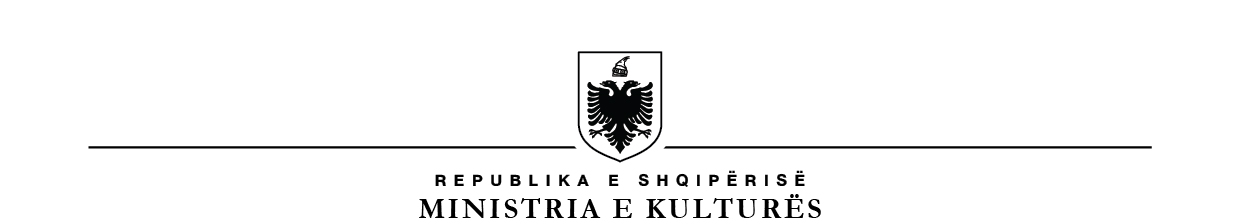 Nr._____Prot                                                                                       Datë ____/ ____/ 2023THIRRJETeatri Kombëtar i Operas, Baletit dhe Ansamblit Popullor, në mbështetje të Statutit të Institucionit të TKOBAP miratuar me urdhër të Ministrit të Ministrisë së Kulturës nr 166 datë 27.04.2015; Rregullores së Brendshme të Institucionit; Kalendarit artistik për sezonin Janar –Dhjetor 2023 bën thirrje për të gjithë kandidatët të rinjtë  e interesuar për Grimierë dhe Parukierë për veprat artistike të parashikuara për tu vendosur në skenën e TKOBAP_së si më poshtë vijon:Opera “Samson and Dalilah” parashikuar për tu vendosur në datat 25,26,28,29 Prill 2023.Baleti “Don Kishoti” parashikuar për tu vendosur në data26,27,29,30 Maj2023;Opera “Aida” parashikuar për tu vendosur në datat26,27,28,30 Qershor 2023;Aplikuesit për projektet kulturore-artistike për Veprat: Opera “Samson and Dalilah”;  Baleti “Don Kishoti”; Opera “Aida” mund të jenë: Persona  fizikë dhe individë të cilët janë të specializuar në Grim dhe Parukeri të cilët dëshirojnë të kenë një eksperiencë me Teatrin Kombëtar të Operas, Baletit dhe Ansamblit Popullor.Për mbështetjen nga TKOBAP në këto  projektet kulturore-artistike të përmenduar më lart mund të aplikohet duke filluar nga data 27/02/2023 deri më datë 24/05/2023.Aplikimet duhet të vijnë të paktën deri në 1 (një) muaj para datës së zhvillimit të çdo projekti artistik.Opera “Samson and Dalilah” dokumentacioni të dorëzohet deri në datën 24.03.2023 Baleti “Don Kishoti” dokumentacioni të dorëzohet deri në datën 24.04.2023;Opera “Aida” dokumentacioni të dorëzohet deri në datën 24.05.2023;Shuma e shpërblimit të Grimier /Parukier do të bëhet në bazë të tarifave të miratura nga Bordi Artistik i TKOBAP-së.Aplikimi është i hapur për të gjithë  të rinjtë nga mosha 20 vjec deri në 37 vjec të cilët kanë njohuri profesionale ne Grim dhe Parukeri për të realizuar figurat e personazheve sa i përket grimit të tyre skenik dhe duke stiluar paruke, maska, etj sipas kërkesës së regjizorëve për transformimin e artistëve në përsonazhe të epokave që kërkojnë veprat. Grimierë/Parukierë .  Kandidatët për duhet të plotësojë kërkesat si më poshtë:Të jetë shtetas shqiptar;Të ketë zotësi të plotë për të vepruar;Të zotërojë gjuhën shqipe të shkruar dhe të folur;Të jetë në kushte shëndetësore që e lejon të kryejë detyrën përkatëse;Të përmbushë kërkesat për zotërimin e aftësive te nevojshme profesionale për Grim dhe Parukeri;Të mos jetë dënuar me vendim të formës së prerë të gjykatës për kryerjen e një krimi apo për kryerjen e një kundravajtje penale me dashje;Dokumentacioni, mënyra dhe afati i dorëzimit:-Kandidatët që aplikojnë duhet të dorëzojnë dokumentat si më poshtë:Jetëshkrim (CV);Fotokopje të certifikatave apo kualifikimeve të ndryshme lidhur me aftësitë profesionale në fushën e Grimit dhe parkuerisë;Fotokopje të letërnjoftimit (ID);Vërtetim të gjendjes shëndetësore;Vërtetim të gjendjes gjyqësore;Çdo dokument tjetër që vërteton trajnimet, kualifikimet, arsimin shtesë, vlerësimet pozitive, rekomandime apo të tjera të përmendura në jetëshkrimin e kandidatit.Dokumentacioni do të dorëzohet pranë sekretarisë së TKOBAP( zyra e protokollit) ose të skanuara në mailin zyrtar të TKOBAP-së sekretaria@tkob.gov.al sipas datave të shënuara më lart.Pas verifikimit të dokumentave të kërkuara, në Teatrin Kombëtar të Operas, Baletit dhe Ansamblit Popullor,  kandidatët  të cilët plotësojnë kriteret e kërkuara do të lajmërohen nepërmjet numrit të tyre të kontaktit ose mail nga Sekretaria e Institucionit.Njoftimin/ Thirrjen , mund ti gjeni në faqen zyrtare të web-it të Teatrit Kombëtar të Operas Baletit dhe Ansamblit Popullor www.tkob.gov.alDREJTORE e PËRGJITHSHME     Abigeila VOSHTINAPunoi: Juriste M. Biba Aprovoi: Përgj/Sek/ Shërbimesh A. GjokaMiratoi: Drejtore e Drejt Fin/Shërb Mbështetëse                M. Dylgjeri